      OFFRE D’EMPLOI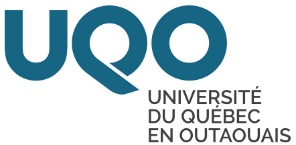 Concours no 2020-10Le 17 janvier 2020PROFESSEURE OU PROFESSEUR EN SCIENCE POLITIQUEPoste menant à la permanenceLe Département des sciences sociales de l’Université du Québec en Outaouais sollicite des candidatures afin de pourvoir à un poste de professeure ou professeur dans le domaine de la science politique.La personne recherchée est titulaire d’un doctorat en science politique ou dans une discipline connexe, avec une spécialisation en pensée politique. Une expertise dans le domaine des pensées critiques (par ex. : féminisme, post-colonialisme, intersectionnalité) sera considérée comme un atout. La personne dont la candidature sera retenue devra être disposée à œuvrer au sein d’un département multidisciplinaire en sciences sociales. Elle devra avoir un programme de recherche actif en pensée politique, devra démontrer une excellence en enseignement universitaire, posséder des aptitudes à l’encadrement d’étudiantes et d’étudiants à tous les cycles et être disposée à offrir des services à la collectivité. Elle devra également faire preuve d’une excellente connaissance de la langue française écrite et orale.Traitement : selon les dispositions de la Convention collectiveSite de travail : GatineauEntrée en fonction : 1er mai 2020 ou selon toute entente à cet effet avec l’UniversitéLe Département des sciences sociales prie chaque candidate et candidat à ce poste de demander à trois répondants d’envoyer par courriel des lettres de recommandation directement au professeur Paul Leduc Browne avant le 7 février 2020.Les personnes intéressées sont priées de faire parvenir par courriel leur dossier de candidature accompagné d’un curriculum vitae détaillé, des attestations d’études pertinentes, d’évaluations d’enseignement avant le 7 février 2020 à l’attention de :Monsieur Paul Leduc BrowneDirecteur du Département des sciences socialesUniversité du Québec en OutaouaisCase postale 1250, succursale HullGatineau (Québec) J8X 3X7Courriel : paul.leducbrowne@uqo.caTéléphone : 819 595-3900 (2614)Télécopieur : 819 595-2384Note : Conformément aux exigences relatives à l’immigration au Canada, ces postes sont offerts en priorité aux citoyens canadiens et aux résidents permanents du Canada.L'Université souscrit aux programmes d'accès à l'égalité en emploi et d'équité en matière d'emploi et invite les femmes, les membres des minorités visibles, des minorités ethniques, les autochtones et les personnes handicapées à présenter leur candidature.